Сравнительная информация параметров бюджетов муниципальных районов Красноярского края на 2019 год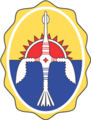 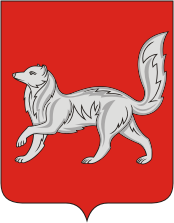 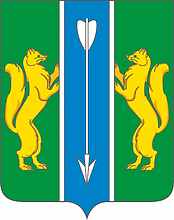 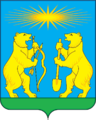 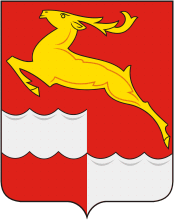 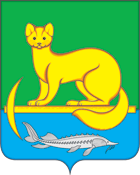 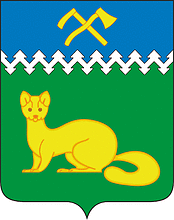 ЭвенкийскийрайонТуруханский районЕнисейский районСеверо-ЕнисейскийрайонКежемский районМотыгинский районБогучанский районДоходы (тыс. рублей)6 915 059,43 970 376,22 017 136,71 984 966,31 182 860,61 032 453,3864 874,0Расходы (тыс. рублей)7 128 363,84 013 488,82 038 990,22 091 963,51 112 860,61 062 793,6866 233,2Дефицит/профицит (тыс. рублей)- 213 304,4- 43 112,6-21 853,5-106 997,270 000,0-30 340,3- 1 359,2Численность населения (чел.)15 27915 97122 82811 09020 67413 89145 525Общая площадь территории (км2)767 600211 189106 14347 24234 54118 98353 983